1. 孫中山先後在以下哪兩間學校接受教育？ ①	中央書院			②	皇仁書院③	西醫書院			④	馬禮遜學堂2. 1894年孫中山曾向誰上書，表達救國理念？3. 孫中山曾十次發動武裝起義，當中有多少次以香港為行動基地？4. 把以下事件按發生的先後次序重排。				興中會的誓言是甚麼？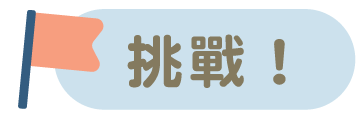 				「驅除　　　　　　　　，恢復　　　　　　　　。」延伸閱讀　《孫中山與辛亥革命》　https://chiculture.org.hk/tc/china-five-thousand-years/1914觀看短片《孫中山先生在香港》(第19集)，回答以下問題，圈出適當的英文字母，或在   內填上答案。 https://chiculture.org.hk/tc/historystory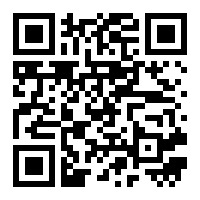 ①②B. ②④C. ①③D. ③④陳少白B. 李鴻章C. 楊鶴齡D. 光緒皇帝五次B. 六次C. 七次D. 八次讀書時開始孕育革命思想。讀書時開始孕育革命思想。讀書時開始孕育革命思想。讀書時開始孕育革命思想。B. 在東京組成中國同盟會。B. 在東京組成中國同盟會。B. 在東京組成中國同盟會。B. 在東京組成中國同盟會。C. 武昌起義，回國後建立中華民國。C. 武昌起義，回國後建立中華民國。C. 武昌起義，回國後建立中華民國。C. 武昌起義，回國後建立中華民國。D. 在檀香山創立興中會。D. 在檀香山創立興中會。D. 在檀香山創立興中會。D. 在檀香山創立興中會。